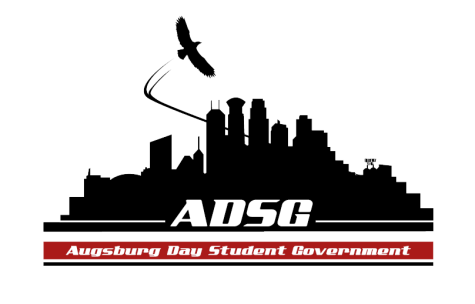 Augsburg Day Student Government AgendaSeptember 3, 2014
Marshall Room 6:00 PMMembers present: Hannah Thiry, Nancy Lor, Mohamed Safi, Lyle Nyberg, Thomas Kokowski, Adrian Lowe, Ahmed Mosallam, Vision Bagonza, Michael LeRoy, Vincent Henry, Banna Kidane, Heath Anderson, Amber Nguyen, Reies Romero, Jabril Bonini, Elise Hinderliter, Daniel Medin, Cuong NguyenAdvisor present: Jo-anne Reeck, Mike GreweGuests present: Ann Garvey, Ryan Kirber, Winnie Gottie, Tinysha, Lobarkhun TursonovaMembers absent: Christian Baca-PerezCall to OrderRoll CallShare PuppyAmber NguyenHeath AndersonFor being so helpful and on top of financial issues pertaining to the student government. Go Heath!Adoption of the AgendaSoapboxAnn GarveyDivision of Student affairsIs the co-branch to academic affairs. Student affairs works with day to day issues arising from its student body.Take the opportunity before you to utilize the power before us wisely to advocate for change. The sole reason this institution was established was for the education of its students. Hence, all and every active initiative should be towards the betterment of the living conditions of the students of this college.Student involvement and input make our college better. Let’s all think on how we can promote and encourage that.Approval of Previous MinutesUnfinished BusinessNew BusinessAnnouncementsPresident:Fill out your key request formEveryone is required to make up their SOAR shiftsVice President: Student group orientation Monday 3-4:30pmTuesday 9-10:30 pmOctober 18th 10-7pm at the common table for the Student government retreatFinance Committee:There has been a decrease in student enrollment, hence uniform budget cuts in progress$1000 dollars approved for the Campus Ministry student groupOverall student fund down to $20, 000Complete report on budget cuts to be presented in the next meetingHas had 2 meetings so far this semesterStudents Concerns Committee:Committee has had 2 meetings. If interested, please inform Reies. Meeting is next Wednesday at 4pm in Auggie’s nest.Meeting with new DPS Sept 16th, 5:30pm in Student Lounge, “Meet and greet”Meeting with Jill Davenport  and Josh Ahrens (A’viands) on Friday, the 5th  at 10 am to address concerns risen in the 95 thesesInterested in getting non-student government students involved in the Student concerns committee.Copy of the 95 theses with responses will be sent to the entire student governmentPR Committee:Will be tabling in order to promote student government to the first year community by passing out flyers, petitions and general information.Times: 11-2pm on Wednesday, Thursday and FridayMembers that missed a SOAR shift will make up with a tabling shift. 1 missed day=2 hours of tablingElections Committee:Finalized chairs of Chartering and Commissioning committee and Elections committee will be selected on October 1st. (After elections)First years will be emailedConstitution Committee:No chair present yetChartering and Commissioning Committee:Currently has 4 applications yet.Invitations for more members interestedCommunity service CommitteeNo chair in position yet. Committee is aimed to get Senate members involved in community service at least once or twice a semester. Details and specifics will be communicated soon.Senators: Lyle: Regarding the date for 18th of October for the retreat, there is a Augsburg football game.Nancy: welcome to the Welcome Back BBQ & pic-nic from 4-6pm on Thursday hosted by the Multicultural Student ServicesExecutive Board:Banna: If conflicts are present on the day of the retreat, members can come after their committees. Heath: members of the finance committee need to meet this eveningMichael: excused absence is ¼ an absence (when absence is communicated to Vincent and Michael LeRoy), and an un-excused absence is a full absence. Fill out survey for office hours this evening. We are getting polos this year. We will now vote on which polos we will order this year.Ahmed: Entertained to amend the current motion that we get new polos for every one.For: 4 Against: 12 obstained: 2Administrative note: Only Banna and the Senators can make motions. Any other member who would like to put something before the senate would need to “entertain” a motion.		Voted for or against the white striped shirt For: 8 Against: 6 abstained: 2Advisers:Good job with to the committees that have already metELP application deadline is this Friday the 5th.ELP will need a government member to speak to the ELP students next WednesdayLGBTQIA welcome back social is tomorrow afternoon. Retreat information will be communicatedHomecoming decoration will be held during homecoming weekend. Opportunity for student org and residence hall floor to participateTaste of Augsburg: Saturday Sept 27th 11-1pm in Murphey SquareInvolvement fair is Sept 23rd, 10-2pmPick up keys in about 3 days at the DPS window.Adjournment.